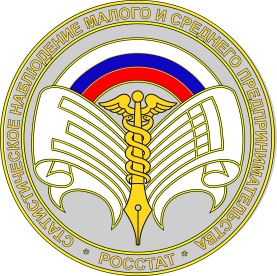  В первом полугодии 2021 года Росстат проводит экономическую перепись малого бизнеса. Респондентам необходимо заполнить анкету.Дагестанстат просит Вас заполнить анкету в электронном виде с 15 января по 1 апреля 2021 года:На сайте Росстата, Дагестанстата (при наличии электронной подписи);У операторов электронного документооборота.С 1 марта по 1 мая 2021 годаНа Едином портале государственных услуг (gosuslugi.ru)(для юридических лиц – при наличии подтвержденной учетной записи и электронной подписи;для индивидуальных предпринимателей – при наличии подтвержденной учетной записи).Если анкета заполнена на бумажном бланке, то ее необходимо до 1 апреля 2021 года передать лично или отправить по почте в Дагестанстат по месту деятельности предприятия. Направляемая анкета должна быть заверена подписью и печатью юридического лица или индивидуального предпринимателя, а также содержать информацию об адресе электронной почты и номере телефона исполнителя.Анкеты разработаны отдельно для малых предприятий и индивидуальных предпринимателей. Их заполнение не займет у Вас много времени.С формами № МП-сп «Сведения об основных показателях малого предприятия за 2020 год» (для юридических лиц и микропредприятий) и № 1-предприниматель «Сведения о деятельности индивидуального предпринимателя за 2020 год» (для индивидуальных предпринимателей), с указаниями и примерами заполнения форм можно ознакомиться в разделе «Формы отчетности и указания по их заполнению».Дагестанстат гарантирует конфиденциальность предоставленной Вами информации. Все сведения будут использоваться в обобщенном виде.Напоминаем, что экономическая перепись малого бизнеса проводится 1 раз в 5 лет и в соответствие с законодательством Российской Федерации участие в ней является обязательным. Если у Вас возникнут вопросы или понадобится помощь специалиста, обращайтесь в Территориальный орган государственной статистики по Республике Дагестан. Контакты – Республика Дагестан, г. Махачкала, ул. Абубакарова, 104, эл. адрес: P05_mail@gks.ru; http://websbor.gks.ru/система сбора отчетности/получить данные о кодах и формах/набрать свой код ОКПО или нарочно в отдел статистики предприятий и ведения статрегистра и общероссийских классификаторов, каб. № 42, телефон 55-81-28.